Θέμα: «Επιλογή Συμπαραστάτη του Δημότη και της Επιχείρησης».Παρακαλούμε όπως στα θέματα της προσεχούς συνεδρίασης του Δημοτικού Συμβουλίου συμπεριλάβετε και το στην περίληψη αναφερόμενο θέμα για το οποίο σας γνωρίζουμε τα εξής:Σύμφωνα με τις παρ. 1 και 2 του άρθρου 77 του Ν. 3852/2010, όπως τροποποιήθηκαν με την παρ. 2 του άρθρου 58 του Ν. 3966/2011 και το άρθρο 4 του Ν. 4257/2014 και το άρθρο 7 του Ν. 4623/2019 ορίζεται ότι:«Στους δήμους άνω των είκοσι χιλιάδων (20.000) κατοίκων, καθώς και στους νησιωτικούς δήμους, με απόφαση του δημοτικού συμβουλίου, επιλέγεται, κατόπιν προκηρύξεως που δημοσιεύεται στην ιστοσελίδα του Δήμου, πρόσωπο εγνωσμένου κύρους και εμπειρίας, ως συμπαραστάτης του δημότη και της επιχείρησης. Υποψηφιότητες υποβάλλονται με δήλωση που κατατίθεται στο προεδρείο του δημοτικού συμβουλίου κατά την έναρξη της διαδικασίας επιλογής. Ως συμπαραστάτης του δημότη και της επιχείρησης δεν μπορεί να επιλεγεί αιρετός δήμου, περιφέρειας ή βουλευτής. Ως προς το αξίωμα του συμπαραστάτη του δημότη ισχύουν τα κωλύματα και τα ασυμβίβαστα που προβλέπονται στο άρθρο 14 του παρόντος. Η θητεία του συμπαραστάτη ακολουθεί τη θητεία των δημοτικών αρχών».«Η διαδικασία για την επιλογή του συμπαραστάτη γίνεται εντός έξι (6) μηνών από την εγκατάσταση των αρχών. Ο συμπαραστάτης του δημότη και της επιχείρησης επιλέγεται με απόφαση η οποία λαμβάνεται με μυστική ψηφοφορία και με πλειοψηφία των τριών πέμπτων (3/5) των παρόντων μελών του δημοτικού συμβουλίου. Αν δεν επιτευχθεί η επιλογή, η ψηφοφορία επαναλαμβάνεται κατά την ίδια ή μεταγενέστερη συνεδρίαση με την ίδια πλειοψηφία. Είναι επιτρεπτή με την ίδια πλειοψηφία και την αυτή διαδικασία η ανάκληση του συμπαραστάτη για πλημμελή εκτέλεση των καθηκόντων του, με ειδικά αιτιολογημένη απόφαση του δημοτικού συμβουλίου». Στην εγκύκλιο 27230/07.06.2011 ΥΠ.ΕΣ.Α. & Η.Δ. επισημαίνονται τα εξής:«Σημειώνεται επίσης ότι για την εκλογή του Συμπαραστάτη ισχύουν τα κωλύματα των άρθρων 14 και 116 του Ν. 3852/2010, όπως αναφέρονται στα άρθρα 77, παρ. 1 προτελευταίο εδάφιο και 179, παρ. 1 προτελευταίο εδάφιο του ιδίου νόμου. Επομένως δεν υφίσταται κώλυμα εκλογής δικηγόρου στη θέση του Συμπαραστάτη. Η διαδικασία για την επιλογή του Συμπαραστάτη αρχίζει με την έκδοση προκήρυξης για την πλήρωση της θέσης. Η προκήρυξη μπορεί να εκδίδεται, κάθε φορά, και μετά το πέρας της δεύτερης ανεπιτυχούς εκλογής του Συμπαραστάτη. Εφόσον, δηλαδή, μετά από δύο ψηφοφορίες, οι οποίες μπορεί να διενεργούνται στην ίδια ή σε επόμενη συνεδρίαση του δημοτικού ή περιφερειακού συμβουλίου, δεν επιτυγχάνεται η εκλογή του Συμπαραστάτη, τότε πριν τη διενέργεια νέας ψηφοφορίας εκδίδεται προκήρυξη για την πλήρωση της θέσης, στην οποία μπορούν να θέσουν υποψηφιότητα τα ίδια ή άλλα πρόσωπα ή να αποσύρουν το ενδιαφέρον τους πρόσωπα που είχαν θέσει υποψηφιότητα με την προηγούμενη προκήρυξη».Ο Συμπαραστάτης του Δημότη και της Επιχείρησης υποστηρίζεται διοικητικά από τις υπηρεσίες του Δήμου, δέχεται καταγγελίες άμεσα θιγόμενων πολιτών και επιχειρήσεων και διαμεσολαβεί προκειμένου να επιλυθούν σχετικά προβλήματα, ενώ είναι υποχρεωμένος να απαντά εγγράφως ή ηλεκτρονικά εντός τριάντα (30) ημερών  στους ενδιαφερόμενους.Η υποβολή καταγγελίας ή αναφοράς στο Συμπαραστάτη του δημότη και της επιχείρησης δεν αναιρεί τη σχετική αρμοδιότητα του Συνηγόρου του Πολίτη ως ανεξάρτητης αρχής, ούτε τις αρμοδιότητες άλλων ελεγκτικών οργάνων και αρχών.Ο συμπαραστάτης του δημότη και της επιχείρησης συντάσσει ετήσια έκθεση. Η ετήσια έκθεση παρουσιάζεται από τον ίδιο και συζητείται στην ειδική δημόσια συνεδρίαση του δημοτικού συμβουλίου για τον απολογισμό της δημοτικής αρχής κατά τις διατάξεις του άρθρου 217 του Κ.Δ.Κ., εντός τριάντα (30) ημερών από την υποβολή της. Ο συμπαραστάτης μπορεί επίσης να προβαίνει στη διατύπωση προτάσεων βελτίωσης της δημοτικής διοίκησης και των σχέσεών της με το κοινό, τόσο στο πλαίσιο της ετήσιας έκθεσής του, όσο και επ' ευκαιρία σημαντικών προβλημάτων κακοδιοίκησης που ο ίδιος εντοπίζει. Στην τελευταία αυτή περίπτωση, οι ειδικές προτάσεις του συμπαραστάτη υποβάλλονται στον δήμαρχο και κοινοποιούνται στο δημοτικό συμβούλιο και στον γενικό γραμματέα του δήμου. Τόσο η ετήσια έκθεση όσο και οι ειδικές προτάσεις του συμπαραστάτη αναρτώνται υποχρεωτικά στην ιστοσελίδα του δήμου με φροντίδα των δημοτικών υπηρεσιών.Ο συμπαραστάτης του δημότη και της επιχείρησης λαμβάνει αντιμισθία ισόποση με την αντιμισθία του προέδρου του δημοτικού συμβουλίου (897,75€) . Ως προς την καταστατική θέση και τις ευθύνες του συμπαραστάτη και της επιχείρησης ισχύουν οι σχετικές διατάξεις για τους δημοτικούς συμβούλους.Από την επιλογή του Συμπαραστάτη του Δημότη και της Επιχείρησης θα προκληθεί δαπάνη ποσού 448,90 € και 94,85 € περίπου, σε βάρος των αντίστοιχων ΚΑ 00.6121.0006 και 00.6121.0002 του προϋπολογισμού έτους 2019 του Δήμου μας. Για δε τα επόμενα έτη η δαπάνη που θα προβλεφθεί στους αντίστοιχους προϋπολογισμούς, θα ανέλθει περίπου στα ποσά των 10.773,00 €  και 2.276,40 € περίπου αντίστοιχα, σε βάρος των παραπάνω ιδίων Κ.Α..Μετά από την υπ’ αριθμ. πρωτ. 65592/06.12.2019 προκήρυξη του Δήμου, η οποία δημοσιεύθηκε στην ιστοσελίδα του Δήμου, παρακαλούμε για την επιλογή του Συμπαραστάτη του Δημότη και της Επιχείρησης του Δήμου Καλλιθέας σύμφωνα με τις διατάξεις του άρθρου 77 του Ν. 3852/2010, όπως επαναφέρθηκε σε ισχύ και τροποποιήθηκε με το άρθρο 7 του Ν. 4623/2019 (ΦΕΚ 134/τ.Α΄) ΕΛΛΗΝΙΚΗ ΔΗΜΟΚΡΑΤΙΑΝΟΜΟΣ ΑΤΤΙΚΗΣΔΗΜΟΣ ΚΑΛΛΙΘΕΑΣΕΛΛΗΝΙΚΗ ΔΗΜΟΚΡΑΤΙΑΝΟΜΟΣ ΑΤΤΙΚΗΣΔΗΜΟΣ ΚΑΛΛΙΘΕΑΣΚαλλιθέα, 10/12/2019Αρ. Πρωτ.: 66616ΔΙΕΥΘΥΝΣΗ:ΤΜΗΜΑ:ΤΑΧ. Δ/ΝΣΗ: ΑΡΜΟΔΙΟΣ:ΤΗΛ.:ΔΙΟΙΚΗΤΙΚΗΠΟΛΙΤΙΚΩΝ ΟΡΓΑΝΩΝΜατζαγριωτάκη 76, Καλλιθέα, 17676   Μαρίνα Γρίβα                                                                                                                                                                                                                                                              213 2070425              Προς              Τον Πρόεδρο του               Δημοτικού   ΣυμβουλίουΕσωτερική Διανομή:   - Γραφείο Δημάρχου- Γραφείο Γεν. Γραμματέα- Αντ/ρχο κ. Μπαρμπάκο- Τμήμα Πολιτικών Οργάνων- Δ/νση Δ/κών ΥπηρεσιώνΟ ΔΗΜΑΡΧΟΣ ΔΗΜΗΤΡΙΟΣ ΚΑΡΝΑΒΟΣ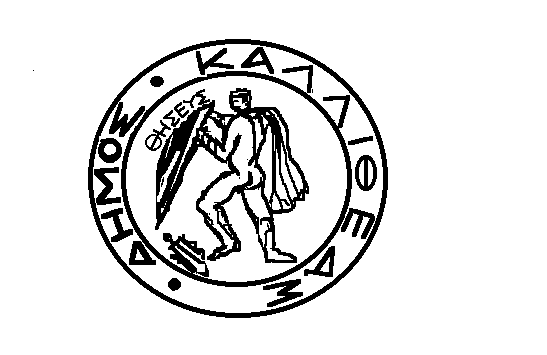 